How do I change my picture on OutlookClick on File 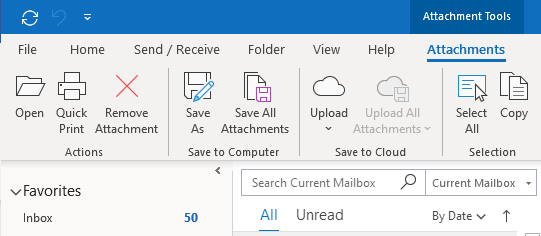 Click on change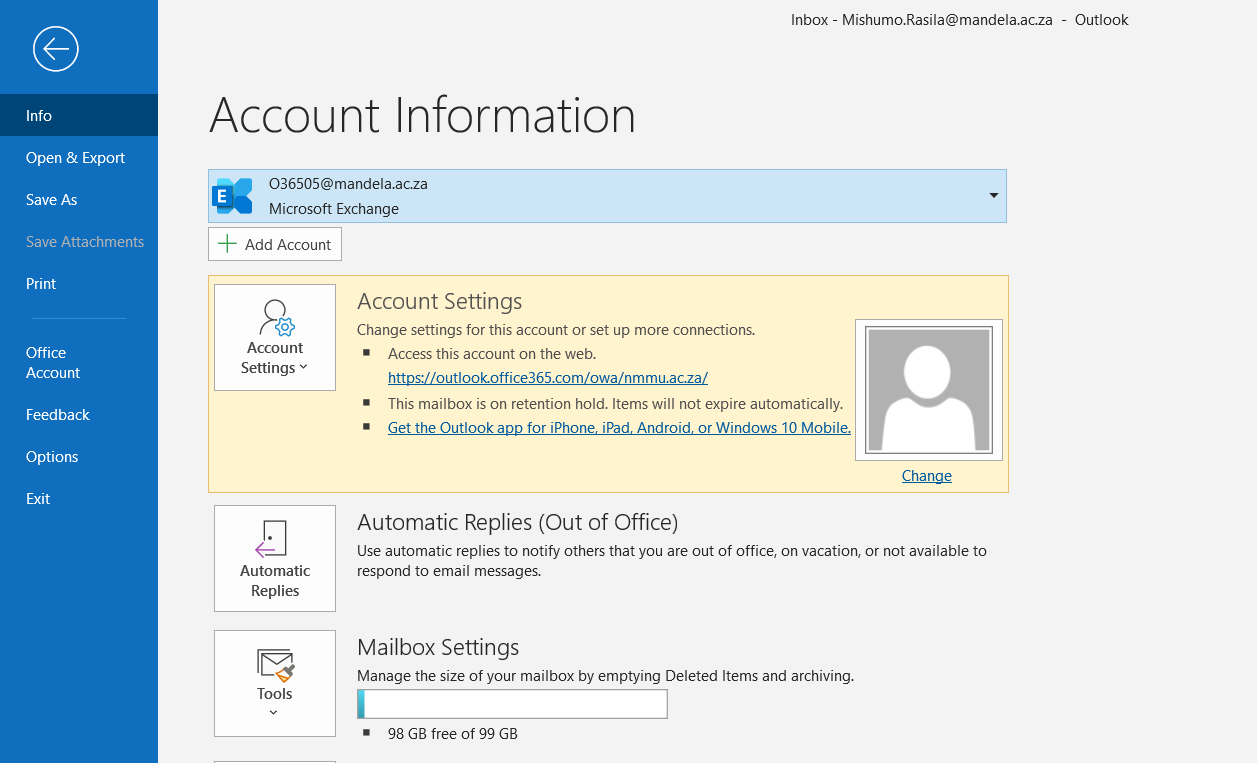 You will get a login window to your office365 account, enter your username@mandela.ac.za 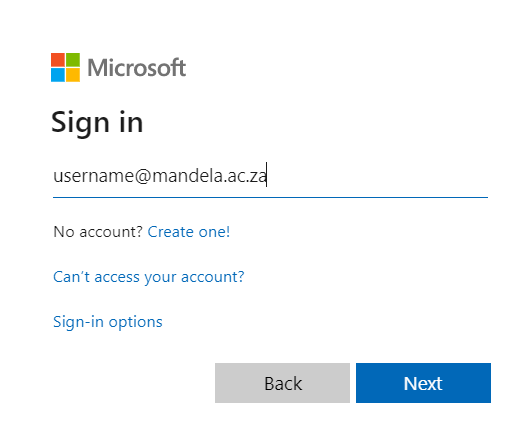 A pop up dialog box will come up (Please enter username@mandela.ac.za and password then click Ok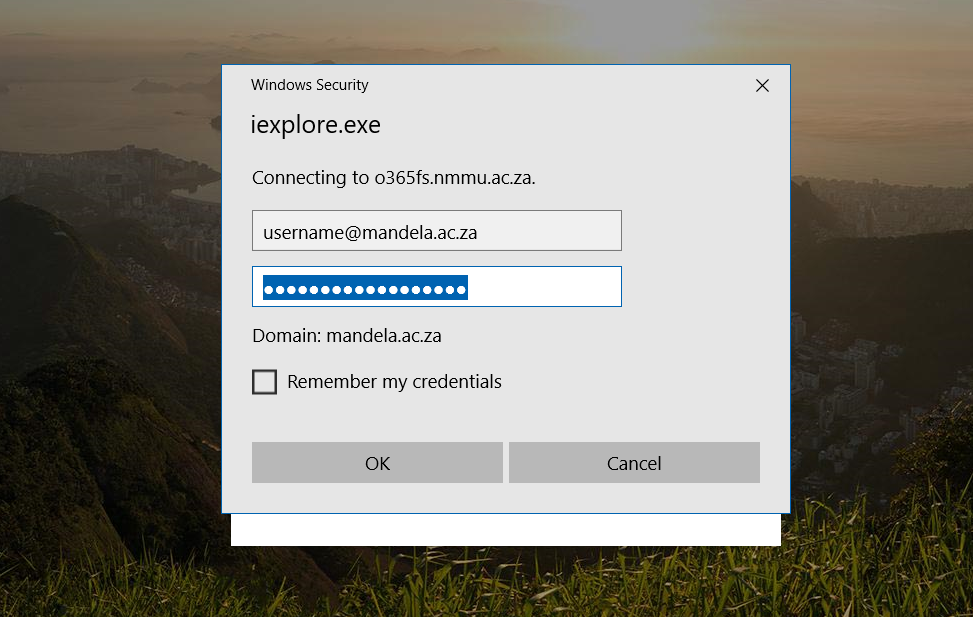 Select Upload a new photo 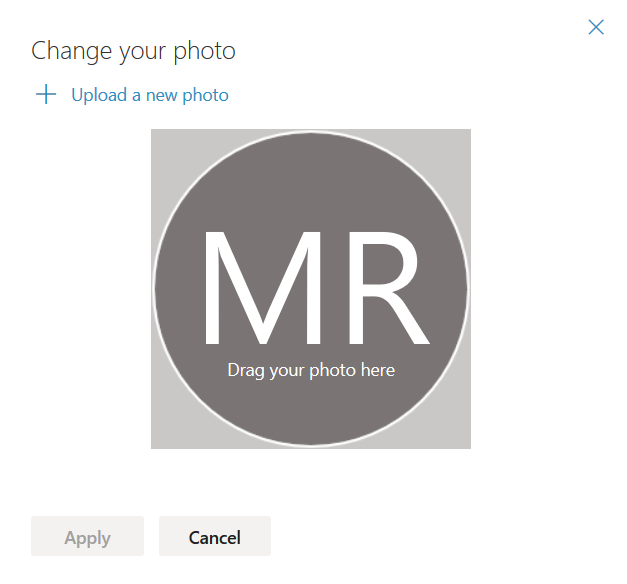 Find the picture’s location on your pc, click open 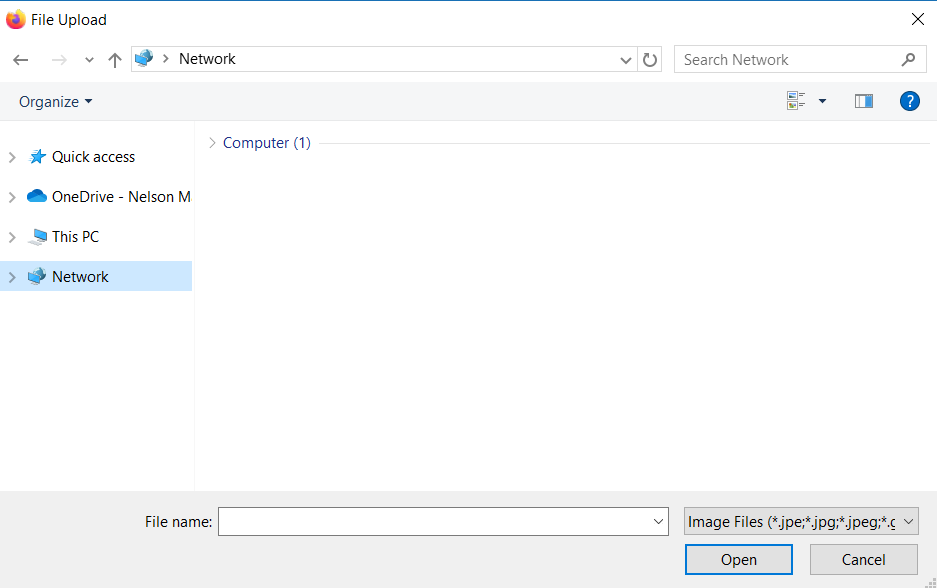 Click Apply 